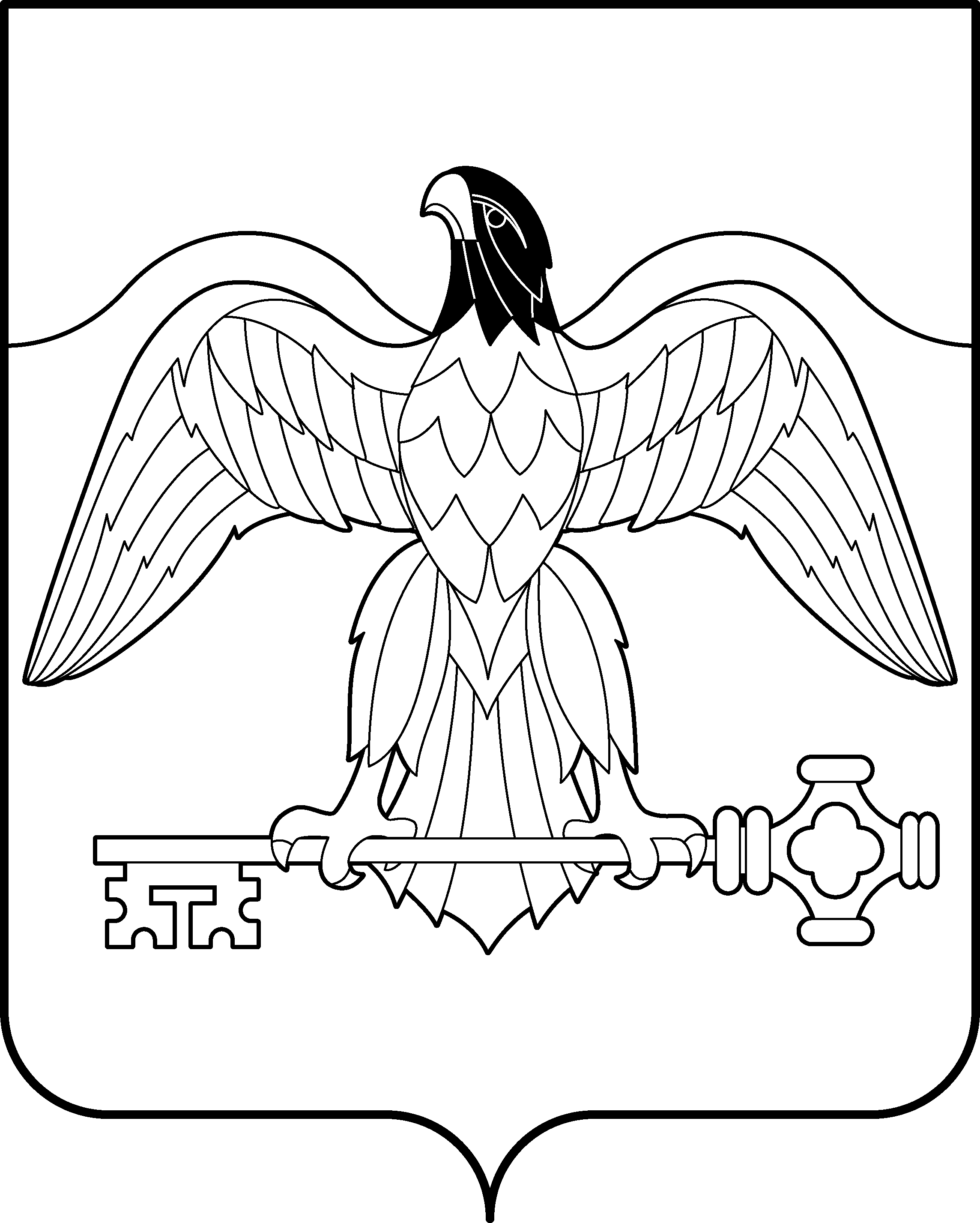 АДМИНИСТРАЦИЯ КАРАБАШСКОГО ГОРОДСКОГО ОКРУГАЧЕЛЯБИНСКОЙ ОБЛАСТИОТДЕЛ ПО ОСУЩЕСТВЛЕНИЮ КОНТРОЛЯ В СФЕРЕ ЗАКУПОК И ВНУТРЕННЕГО ФИНАНСОВОГО КОНТРОЛЯ456143, г. Карабаш, Челябинская область, ул. Металлургов, 3, тел.:8 (35153) 2-34-09АКТ плановой проверки № 7г. Карабаш                                                                                               10.08.2017     Основание для проведения проверки – части 3, 8  статьи 99 Федерального закона от 05.04. 2013 г. № 44-ФЗ «О контрактной системе в сфере закупок товаров, работ, услуг для обеспечения государственных и муниципальных нужд», постановление администрации Карабашского городского округа от 06.02.2014 г.                 № 47  «О создании отдела по осуществлению контроля в сфере закупок и внутреннего финансового контроля администрации Карабашского городского округа» и постановление от 01.12.2016 г. № 920 «О внесении изменений в постановление администрации Карабашского городского округа от 06.02.2014 г.                № 47», постановление администрации Карабашского городского округа от 21.04.2014 г.  № 157 «Об утверждении порядка проведения плановых проверок в сфере закупок», распоряжение администрации Карабашского городского округа от 19.04.2017 г.  № 283 «Об утверждении плана проведения плановых проверок осуществляемых отделом по осуществлению контроля в сфере закупок и внутреннего финансового контроля администрации Карабашского городского округа во  I I полугодии 2017 года», распоряжение администрации Карабашского городского округа от 25.04.2017 г. № 293 «О проведении плановой проверки в Собрании депутатов Карабашского городского округа.      Предмет плановой проверки – соблюдение бюджетного законодательства Российской Федерации и законодательства о контрактной системе Российской Федерации и иных нормативных правовых актов в сфере закупок заказчиком, уполномоченным органом, конкурсной, аукционной, котировочной комиссиями.     Цель плановой проверки - предупреждение и выявление нарушений бюджетного законодательства и законодательства о контрактной системе Российской Федерации и иных нормативных правовых актов в сфере закупок заказчиком, уполномоченным органом, конкурсной, аукционной, котировочной либо единой комиссиями (иные цели в соответствии с предметом проверки).     Срок осуществления плановой проверки – с 01.08.2017 по 08.08.2017.     Проверяемый период - с 01.01.2016 по 31.12.2016.     Члены инспекции:     Демидова Г.Н. – начальник отдела по осуществлению контроля в сфере закупок и внутреннего финансового контроля администрации Карабашского городского округа, руководитель инспекции;      Мирошникова О.И.–  заместитель начальника юридического отдела администрации Карабашского городского округа, член инспекции;     Колотушкина А.Ю. – ведущий специалист юридического отдела администрации Карабашского городского округа, член инспекции.    Субъект проверки – Собрание депутатов Карабашского городского округа (далее – Собрание депутатов или Учреждение).ИНН 7406002957КПП 741301001   Юридический адрес: 456143, Российская Федерация, Челябинская область, г. Карабаш, ул. Металлургов, 3.  О проведении проверки Субъект проверки уведомлен (уведомление от 26.04.2017 № 5, вручено 26.04.2017).   Учреждение осуществляет свою деятельность на основании Положения о Собрании депутатов Карабашского городского (далее - Положение) утвержденного Собранием депутатов Карабашского городского округа от 26.05.2011 г. № 215.   Собрание депутатов является представительным органом Карабашского городского округа.    Собрание депутатов осуществляет свою деятельность в соответствии с законодательством Российской Федерации и Челябинской области, Уставом муниципального образования Карабашского городского округа, Регламентом Собрания депутатов.    Собрание депутатов имеет самостоятельный баланс, лицевые счета, открытые в Управлении финансов администрации Карабашского городского округа и Управлении федерального казначейства по Челябинской области.    Собрание депутатов имеет печать, штампы, бланки установленного образца со своим наименованием и иные средства визуальной идентификации.        Решением Собрания депутатов Карабашского городского округа Челябинской области от 29.09.2015 г. №6 Председателем Собрания депутатов Карабашского городского округа пятого созыва избран Шуткин Дмитрий Сергеевич.   Старший бухгалтер – Панченко Ольга Анатольевна (распоряжение о приеме                 от 03.06.2011 г. № 10).     Перечень нормативных документов, используемых при проведении проверки:Гражданский кодекс РФ.2.	Бюджетный кодекс РФ.3.	Федеральный закон от 05.04.2013 г. № 44-ФЗ «О контрактной системе в сфере закупок товаров, работ, услуг для обеспечения государственных и муниципальных нужд» (далее - Закон о контрактной системе).      4. Постановление Правительства Российской Федерации от 28.11.2013 г.                № 1093 «О порядке подготовки и размещения в единой информационной системе в сфере закупок отчета об исполнении государственного (муниципального) контракта и (или) о результатах отдельного этапа его исполнения» (далее – Постановление Правительства РФ от 28.11.2013 № 1093).     5. Совместный приказ Министерства экономического развития Российской Федерации № 761 и Федерального казначейства от 27.12.2011 г. № 20н «Об утверждении порядка размещения на официальном сайте планов-графиков размещения заказов на поставки товаров, выполнения работ, оказания услуг для нужд заказчиков и формы планов-графиков размещения заказа на поставки товаров, выполнения работ, оказание услуг для нужд заказчиков» (далее – Приказ от 27.12.2011 г. № 761/20н).     6. Совместный приказ Министерства экономического развития Российской Федерации и Федерального казначейства от 31.03.2015 г. № 182/7н «Об особенностях размещения в единой информационной системе или до ввода в эксплуатацию указанной системы на официальном сайте Российской Федерации в информационно - телекоммуникационной сети «Интернет» для размещения информации о размещении заказов на поставки товаров, выполнения работ, оказания услуг планов-графиков размещения заказов на 2015 - 2016 годы» (далее – Приказ от 31.03.2015 г. № 182/7н).     7. Приказ Министерства экономического развития Российской Федерации от 02.10.2013 г.  № 567 «Об утверждении методических рекомендаций по применению методов определения начальной (максимальной) цены контракта, цены контракта, заключаемого с единственным поставщиком (подрядчиком, исполнителем)» (далее – Приказ от 02.10.2013 г. № 567).       8. Постановление Правительства РФ от 28.11.2013 г. № 1084 «О порядке ведения реестра контрактов, заключенных заказчиками, и реестра контрактов, содержащего сведения, составляющие государственную тайну» (далее – Постановление Правительства РФ от 28.11.2013 г. № 1084).Проведение первого этапа проверки     На момент проведения первого этапа проверки установлено, что на стадии заключения контрактов процедуры закупок для муниципальных нужд отсутствуют. В связи с чем, инспекция перешла ко второму этапу проверки по завершенным закупкам для нужд Собрания депутатов, контракты (договоры) по которым заключены.В ходе проведения второго этапа проверки установленоI. Планирование обеспечения и обоснование муниципальных нужд1.1 . Лимиты бюджетных обязательств    В соответствии с отчетами об исполнении бюджета Собрания депутатов  на 01.01.2017 года утверждены бюджетные назначения на расходы 5454273,00 рублей, в том числе на закупки товаров, работ, услуг для муниципальных нужд 463964,24 рублей.     Общая сумма финансирования включает расходы на заработную плату, налоги, услуги связи, услуги по содержанию имущества, прочие услуги, увеличение стоимости материальных запасов.В проверяемом периоде было заключено:     – 31 контракт с единственным поставщиком (статья  93 Закона о контрактной системе на сумму  455063,71 рублей;     – 6 договоров в устной форме на сумму 5621,00 рублей.       Направление средств на финансирование закупок для муниципальных нужд за 2016 год представлено в таблице №1                                                                                                          Таблица №1Средства на финансирование закупок для муниципальных нужд за 2016 год   Контрактов заключено на сумму, не превышающих размер выделенных лимитов бюджетных обязательств.    Совокупный годовой объем закупок в 2016 году составил 460684,71 рублей.     Оплата задолженности по договорам,  заключенным в 2015 году – 3279,53 рублейНаличие и содержание Плана-графика закупок    В проверяемом периоде Заказчик самостоятельно осуществлял планирование,  заключение и исполнение договоров гражданско-правового характера (муниципальных контрактов), размещение соответствующей информации на официальном сайте.   На основании части 2 статьи 112 Закона о контрактной системе на официальном сайте размещение планов-графиков осуществляется по правилам, установленным Приказом Минэкономразвития России и Федеральным казначейством от 27.12.2011 г.  №  761/20н. При этом особенности, указанные в части 2 статьи 112 Закона о контрактной системе установлены совместным Приказом Министерства экономического развития Российской Федерации и Федерального казначейства, приказ от 31.03.2015 г. № 182/7н.   Форма плана–графика соответствует форме плана графика утвержденного Приказом от 27.12.2011 г. № 761/20н.     В плане-графике закупок Собрания депутатов на 2016 год нарушений не установлено.   Согласно требованиям части 6 Приказа от 31.03.2015 г. № 182/7н внесение изменений в план-график, размещенный на официальном сайте, по каждому объекту закупки осуществляется не позднее, чем за десять дней до дня размещения на официальном сайте извещения об осуществлении закупки.   В ходе осуществления закупок в течение 2016 года в план-график изменения не вносились. На официальном сайте размещена одна редакция плана-графика.   В плане-графике на 2016 год на совокупный объем закупок запланировано сумма 492,50 тысяч рублей.    В соответствии с частью 2 Приказа  от 31.03.2015 г.  № 182/7н, планы-графики подлежат размещению на официальном сайте не позднее одного календарного месяца после принятия закона (решения) о бюджете.   Решение Собрания депутатов Карабашского городского округа № 59                     «О бюджете Карабашского городского округа на 2016 год» принято 22.12.2015 г., план-график подлежал размещению на официальном сайте не позднее 21.01.2016.   План-график на 2016 год Собрания депутатов размещен в структурированном виде на официальном сайте www.zakupki.gov.ru  в срок, установленный законодательством РФ о контрактной системе в сфере закупок - 30.12.2015 г.II. Порядок организации осуществления закупок у субъекта проверки    Согласно части 1 статьи 38 Закона о контрактной системе заказчики, совокупный годовой объем закупок, которых превышает сто миллионов рублей, создают контрактные службы (при этом создание специального структурного подразделения не является обязательным).    Согласно части 2 статьи 38 Закона о контрактной системе в случае, если совокупный годовой объем закупок заказчика не превышает сто миллионов рублей и у заказчика отсутствует контрактная служба, заказчик назначает должностное лицо, ответственное за осуществление закупки или нескольких закупок, включая исполнение каждого контракта (далее - контрактный управляющий).    В соответствии со статьей 38 Закона о контрактной системе, распоряжением Собрания депутатов от 30.12.2014 г. № 64 «О назначении контрактного управляющего Собрания депутатов Карабашского городского округа» полномочия «контрактного управляющего» в учреждении возложены на старшего бухгалтера Панченко О.А.,  прошедшая обучение по программе «Контрактная система в сфере закупок товаров, работ и услуг для обеспечения государственных и муниципальных нужд» и получившая «Удостоверение о повышении квалификации» от 23.10.2013 г. Регистрационный номер 405, выданное АНО «Институт профессиональных контрактных управляющих» г. Новосибирск.    Распоряжением Собрания депутатов от 30.12.2014 г. №63 утверждено Положение о контрактном управляющем, старший бухгалтер Панченко О.А. ознакомлена с Положением 30.12.2014 г.    В соответствии с распоряжением Собрания депутатов от 20.03.2012 №7 для работы на официальном сайте www.zakupki.gov.ru как муниципальный заказчик назначены лица, наделенных правом использования электронно-цифровой подписи:- председатель Собрания депутатов Шуткин Д.С. администратор, уполномоченный специалист, специалист с правом направления контрактов, специалист с правом подписи контрактов;-  старший бухгалтер Панченко О.А. администратор, уполномоченный специалист, специалист с правом направления контрактов.     В проверяемом периоде, должностные лица Учреждения к административной ответственности за нарушение законодательства РФ о контрактной системе в сфере закупок не привлекались. III. Проверка размещения заказов, осуществления закупок путем проведения открытых конкурсов, аукционов в электронной форме, запросов котировок, запросов предложений3.1. Проверка открытых конкурсов   В  проверяемом периоде осуществление закупок путем проведения открытых конкурсов Учреждением не осуществлялось.3.2. Проверка открытых аукционов в электронной форме    В проверяемом периоде  осуществление закупок путем открытых аукционов в электронной форме Учреждением не осуществлялось.3.3. Проверка запросов котировок   В проверяемом периоде  осуществление закупок путем запроса котировок Учреждением не осуществлялось.3.4 Проверка запросов предложений    В проверяемом периоде осуществление закупок путем проведения запросов предложений Учреждением не осуществлялось.3.5. Проверка осуществления закупок у субъектов малого предпринимательства, социально ориентированных некоммерческих организаций    Согласно статьи 30 Закона о контрактной системе заказчик обязан осуществлять закупки у субъектов малого предпринимательства, социально ориентированных некоммерческих организации в объеме не менее чем пятнадцать процентов совокупного годового объема закупок, рассчитанных с учетом проведенных открытых конкурсов, конкурсов с ограниченным участием, двухэтапных конкурсов, электронных аукционов, запросов котировок, запросов предложений, в которых участниками закупок являются только субъекты малого предпринимательства, социально ориентированные некоммерческие организации.     При этом начальная (максимальная) цена контракта не должна превышать двадцать миллионов рублей.    За проверяемый период закупок у субъектов малого предпринимательства и социально ориентированных некоммерческих организаций Учреждением не осуществлялось, поскольку все закупки в Учреждении за проверяемый период были осуществлены в соответствии с частью 1статьи 93 Закона о контрактной системе.    В силу части 4 статьи 30 Закона о контрактной системе по итогам года заказчик обязан составить отчет об объеме закупок у субъектов малого предпринимательства, социально ориентированных некоммерческих организаций, до 1 апреля года, следующего за отчетным годом и разместить такой отчет в единой информационной системе.    Отчет об объеме закупок у субъектов малого предпринимательства, социально ориентированных некоммерческих организаций за 2016 год на официальном сайте размещен своевременно 28.03.2017 года.IV. Обоснование начальной (максимальной) цены контракта, цена                                                                                                                                                                                                                                                                                                                                                                                                                                                                                                                                                                                                                                                                                                                                                                                                                                                                                                                                                                                                                                                                                                                                                                                                                                                                                                                                                                                                                                                                                                                                                                                                                                                                                                                                                                                                                                                                                                                                                                                                                                                                                                                                                                                                                                                                                                                                                                                                                                                                                                                                                                                                                                                                                                                                                                                                                                                                                                                                                                                                                                                                                                                                                                                                                                                                                                                                                                                                                                                                                                                                                                                                                                                                                                                                                                                                                                                                                                                                                                                                                                                                                                                                                                                                                                                                                                                                                                                                                                                                                                                                                                                                                                                                                                                                                                                                                                                                                                                                                                                                                                                                                                                                                                                                                                                                                                                                                                                                                                                          контракта заключаемого с единственным поставщиком (подрядчиком исполнителем) (статья 22 Закона о контрактной системе)    При проверке  контрактов, заключенных в 2016 году установлено, что обоснование НМЦК и цены контракта, заключаемого с единственным поставщиком, произведено в соответствие с Методическими рекомендациями по применению методов определения НМЦК, цены контракта, заключаемого с единственным поставщиком, утвержденных Приказом от 02.10.2013 г. № 567 установлено:     -  в контрактах, заключенных на основании пунктов 1, части 1 статьи 93 Закона о контрактной системе применен тарифный метод. Нарушений не установлено;     - в контрактах, заключенных на основании пунктов 4 части 1 статьи 93 Закона о контрактной системе для обоснования НМЦК согласно статьи 22 Закона о контрактной системе, применялся метод сопоставимых рыночных цен. Нарушений не установлено.V. Проверка осуществления закупок на основании положений                          части 1 статьи 93 Закона о контрактной системе    За проверяемый период с единственным поставщиком заключено                             37 контрактов на общую сумму 460684,71рублей:     - в соответствии с пунктом 1 части 1 статьи 93 Закона о контрактной системе                 1 контракт на сумму 13644,23 рублей;     - в соответствии с пунктом 4 части 1 статьи 93 Закона о контрактной системе 36 контрактов на сумму 447040,48  рублей;     Согласно части 2 статьи 93 Закона о контрактной системе при осуществлении закупки у единственного поставщика (подрядчика, исполнителя) в случае, предусмотренном пунктами 1-3, 6-8, 11-14, 16-19 части 1 статьи 93 Закона о контрактной системе, заказчик размещает в единой информационной системе извещение об осуществлении такой закупки не позднее чем за пять дней до даты заключения контракта.     На основании положений пункта 1 части 1  статьи 93 Закона о контрактной системе  заключен 1 муниципальный  контракт:  - от 19.01.2016 г.  № 14 «Услуги связи» на сумму 13644,23рублей, поставщик  ПАО «Ростелеком», извещение о проведении закупки у единственного поставщика (исполнителя, подрядчика) от 13.01.2016 г.  № 0169300008616000001;    При заключении контракта Собрания депутатов  в единой информационной системе извещение об осуществлении закупки размещено в срок установленный Законом о контрактной системе. Нарушений не установлено.    Согласно пункта 4 части 1 статьи 93 Закона о контрактной системе, годовой объем закупок, который заказчик вправе осуществить на основании данного пункта, не должен превышать два миллиона рублей или не должен превышать пять процентов совокупного годового объема закупок заказчика и не должен составлять более чем пятьдесят миллионов рублей. При проверке нарушений не установлено.    В нарушение части 2 статьи 34 Закона о контрактной системе в контрактах (от 19.10.2016 г. № 3091, от13.12.2016 №109741781/16 УЦ, от 16.12.2016 №ГК 1612-16/6, от 23.11.2016  №09/13-16, от 18.11.2016  №ЕЕЕ 00727107335, от 09.11.2016 №16, от 28.04.2016 №15) не указано, что цена контракта является твердой и определятся на весь срок исполнения контракта.    В  контракте необходимо прописывать: «Предметом поставки является товар, наименование, ассортимент и количество которого указаны в спецификациях, являющихся неотъемлемой частью контракта».   В нарушение пункта 3 статьи 455 Гражданского кодекса РФ контракте (от 19.10.2016 №3091, от 28.04.2016 №15) отсутствует спецификация.VI. Проверка Исполнения контрактов6.1. Заключение контрактов не на условиях документации о закупках    Частью 1 статьи 34 Закона о контрактной системе установлено, что  контракт заключается на условиях, предусмотренных извещением об осуществлении закупки или приглашением принять участие в определении поставщика (подрядчика, исполнителя), документацией о закупке, заявкой, окончательным предложением участника закупки, с которым заключается контракт, за исключением случаев, в которых в соответствии с настоящим Федеральным законом извещение об осуществлении закупки или приглашение принять участие в определении поставщика (подрядчика, исполнителя), документация о закупке, заявка, окончательное предложение не предусмотрены.    При проверке нарушений не установлено.6.2. Случаи изменения существенных условий контрактов     В соответствии с частью 1 статьи 95 Закона о контрактной системе изменение существенных условий контракта при его исполнении не допускается, за исключением их изменения по соглашению сторон в следующих случаях:1) если возможность изменения условий контракта была предусмотрена документацией о закупке и контрактом, а в случае осуществления закупки у единственного поставщика (подрядчика, исполнителя) контрактом:а) при снижении цены контракта без изменения предусмотренных контрактом количества товара, объема работы или услуги, качества поставляемого товара, выполняемой работы, оказываемой услуги и иных условий контракта;б) если по предложению заказчика увеличиваются предусмотренные контрактом количество товара, объем работы или услуги не более чем на десять процентов или уменьшаются предусмотренные контрактом количество поставляемого товара, объем выполняемой работы или оказываемой услуги не более чем на десять процентов. При этом по соглашению сторон допускается изменение с учетом положений бюджетного законодательства РФ цены контракта пропорционально дополнительному количеству товара, дополнительному объему работы или услуги исходя из установленной в контракте цены единицы товара, работы или услуги, но не более чем на десять процентов цены контракта.  При уменьшении предусмотренных контрактом количества товара, объема работы или услуги стороны контракта обязаны уменьшить цену контракта исходя из цены единицы товара, работы или услуги. Цена единицы дополнительно поставляемого товара или цена единицы товара при уменьшении предусмотренного контрактом количества поставляемого товара должна определяться как частное от деления первоначальной цены контракта на предусмотренное в контракте количество такого товара.     В ходе проведения контрольного мероприятия по данному вопросу нарушений не установлено.VII. Приемка и использование результатов7.1. Наличие и использование Субъектом проверки документов, регламентирующих процедуру приемки товаров (работ, услуг).                      Наличие ответственного лица за приемку товаров (работ, услуг)     Согласно пункту 1 части 1 статьи 94 Закона о контрактной системе исполнение контракта включает в себя следующий комплекс мер, реализуемых после заключения контракта и направленных на достижение целей осуществления закупки путем взаимодействия заказчика с поставщиком (подрядчиком, исполнителем),  в том числе приемку поставленного товара, выполненной работы (её результатов), оказанной услуги, а также отдельных этапов поставки товара, выполнения работы, оказания услуги, предусмотренных контрактом, включая проведение в соответствии с Законом о контрактной системе экспертизы поставленного товара, результатов выполненной работы, оказанной услуги, а также отдельных этапов исполнения контракта.В силу части 3 статьи 94 Закона о контрактной системе для проверки предоставленных поставщиком (подрядчиком, исполнителем) результатов, предусмотренных контрактом, в части их соответствия условиям контракта заказчик обязан провести экспертизу. Распоряжением Собрания депутатов от 30.12.2014 г. №65 председатель Собрания депутов  Шуткин Д.С. назначен ответственным за приемку товара, работ и услуг,  старший бухгалтер Панченко О.А. ответственным лицом за проведение экспертизы товаров (работ, услуг).     В ходе проведения контрольного мероприятия установлено, что экспертиза товара, работ и услуг проводится, в документах на приемку товара (работ и услуг) ставится штамп «Товар (услуга) соответствует нормам и требованиям». Нарушения не установлены.  7.2. Соответствие поставленного товара, выполненной работы                          (ее результата) или оказанной услуги условиям контракта     Согласно части 2 статьи 94 Закона о контрактной системе при заключении и исполнении контракта изменение его условий не допускается, за исключением случаев, предусмотренных указанной статьей и статьей 95 Закона о контрактной системе.      В ходе контрольного мероприятии проверен  контракт на соответствие предмета контракта, цены, объема фактически поставленного товара, оказанной услуги, выполненной работы условиям контрактов, документаций о закупке:- от 19.01.2016 г. № 14 «Услуги связи» исполнитель ПАО «Ростелеком»;     Нарушения не установлены.7.3. Своевременность, полнота и достоверность отражения                                  в документах учета поставленного товара, выполненной                                        работы (ее результата) или оказанной услугиВ ходе контрольного мероприятия проверена своевременность, полнота и достоверность  отражения в документах учета поставленного товара, выполненной работы (ее результата) или оказанной услуги по  контракту от 19.10.2016 №3091 «Поставка товара для офиса (мебель) исполнитель ООО «Комус-Южный Урал».Товар поставлен в полном объеме без нарушений сроков.Проверена своевременность и достоверность отражения учета поставленного товара в первичных документах (счета-фактуры, товарные накладные, журнал-ордер № 4 «Расчеты с поставщиками и подрядчиками») с заключенными контрактами.  Счета-фактуры, товарные накладные отражаются в учете по дате поступления товара. Поставленный товар, выполненные работы своевременно и достоверно отражены в документах учета.  7.4. Соответствие использования поставленного товара, выполненной работы (ее результата) или оказанной услуги целям осуществления закупкиПри контрольной проверки 3 контрактов:- от 08.11.2016 г. № 51 «Поставка полиграфической продукции» исполнитель ЗАО «Полиграф»;- от 01.11.2016 г. № 52, «Поставка полиграфической продукции» исполнитель - ЗАО «Полиграф»; от 28.04.2016 г. № 15 «Подписка на газету» исполнитель  АНО «Редакция газеты «Карабашский рабочий»:выявлено, что товары поставлены, услуги оказаны, что соответствует целям осуществления закупки. Нарушений не установлено.VIII. Исполнение контрактов (договоров) на стадии оплаты     Инспекцией выявлены случаи нарушения условий контракта в части оплаты товара, выполненной работы, оказанной услуги (от 01.01.2016 г. № 16-0623Ф),                  что приводит к нарушению  пункта 2 части 1 статьи 94 Закона о контрактной системе, а также статьи 309 Гражданского кодекса РФ. IX. Расторжение контрактов (договоров)     В проверяемом периоде  установлено 3 случая расторжения контрактов по соглашению сторон. Нарушений не установлено.X. Расторжение контрактов в одностороннем порядке    В проверяемом периоде расторжений контрактов в одностороннем порядке не осуществлялось.XI. Направление сведений в реестр недобросовестных поставщиков    В проверяемом периоде сведения в реестр недобросовестных поставщиков не направлялись.XII. Истребование Заказчиком у поставщика                                             (исполнителя, подрядчика) пени, штрафа    В проверяемом периоде претензионная работа Учреждением не велась ввиду отсутствия необходимости.XIII. Проверка соблюдения требований  законодательства                                           о контрактной системе  при ведении реестра контрактов,                         заключенных заказчиками (статья 103 Закона о контрактной системе)    При проверке своевременности направления сведений в Единый реестр государственных и муниципальных контрактов выявлены нарушения:     В нарушение пунктов 10,11,13 части 2, статьи 103 Закона о контрактной системе, а также Постановления Правительства РФ от 28.11.2013 г. № 1084 по контракту от 19.01.2016 №14 выявлено:     - информация об исполнении контракта  несвоевременно размещена на официальном сайте www.zakupki.gov.ru Российской Федерации в сети Интернет;       - несвоевременное размещение  информации о расторжении контракта   на официальном сайте www.zakupki.gov.ru Российской Федерации в сети Интернет;      - несвоевременное размещение документа – акта оказанных услуг на официальном сайте www.zakupki.gov.ru Российской Федерации в сети Интернет.    XIV. Проверка соблюдения требований  законодательства о контрактной системе при  размещении отчета об исполнении контракта, результатах исполнения его отдельного этапа, о поставленном товаре, выполненной работе или оказанной услуге, а также соблюдения Постановления правительства РФ от 28.11.2013 № 1093     Согласно части 9 статьи 94 Закона о контрактной системе, результаты отдельного этапа исполнения контракта (за исключением контракта, заключенного в соответствии с пунктами 4, 5 части 1 статьи 93 настоящего Федерального закона), информация о поставленном товаре, выполненной работе или об оказанной услуге отражаются заказчиком в отчете, размещаемом в единой информационной системе.                          К отчету прилагаются заключение по результатам экспертизы отдельного этапа исполнения контракта, поставленного товара, выполненной работы или оказанной услуги и документ о приемке таких результатов либо иной определенный законодательством Российской Федерации документ. Отчет размещается заказчиком в единой информационной системе в течение 7 рабочих дней со дня исполнения (расторжения) контракта.             В нарушение части 9 статьи 94 Закона о контрактной системе, а также  Постановления Правительства РФ от 28.11.2013 г. № 1093 выявлено нарушение по контракту (от  19.01.2016 г. № 14):    - информация об исполнении контракта, этапе исполнения контракта в  отчете заказчика размещена на официальном сайте www.zakupki.gov.ru Российской Федерации в сети Интернет несвоевременно.ЗАКЛЮЧЕНИЕ    1.  Признать в действиях Субъекта проверки нарушения части 2 статьи 34, пункта 2 части 1 статьи 94, части 9 статьи 94, пунктов 10,11,13, части 2 статьи 103 Закона о контрактной системе, Постановление Правительства РФ от 28.11.2013 № 1093, Постановление Правительства РФ от 28.11.2013 № 1084, Статьи 309, пункта 3 статьи 455 Гражданского кодекса РФ.       2. Выявленные в процессе проведения плановой проверки нарушения и расхождения в дальнейшем не допускать.     3. Разработать план мероприятий направленных на предупреждение и устранение нарушений законодательства о контрактной системе.     В срок до 11.09.2017  года предоставить в отдел  по осуществлению контроля в сфере закупок и внутреннего финансового контроля администрации Карабашского городского округа разработанный план мероприятий.     4. Разместить Акт по результатам проведения плановой проверки в сети Интернет, на сайте администрации Карабашского городского округа  и на официальном сайте Российской Федерации в сети «Интернет» (www.zakupki.gov.ru).     7. Настоящий Акт может быть обжалован в соответствии с действующем законодательством Российской Федерации.Настоящий акт составлен на 14 листах в двух экземплярах.Подписи членов инспекции:Начальник отдела по осуществлению контроляв сфере закупок и внутреннего финансовогоконтроля администрации Карабашского городского округа                                                 ________  Г.Н. Демидова Заместитель начальника юридического отдела      ________   О.И. Мирошникова   админстрации Карабашского городского округаВедущий специалист юридического отделаадминистрации Карабашского городского округа  ________    А.Ю. КолотушкинаС актом ознакомлен:Председатель Собрания депутатовКарабашского городского округа                                __________  Д.С. Шуткин                                                           Разногласия могут быть представлены не позднее 7 рабочих дней                                        с даты получения настоящего АктаОдин экземпляр Акта получил        –––––––––––––––––––––––––––––––––––––––––––––––––––           	                                    (дата, должность, подпись, Ф.И.О.)№ п./п.КОСГУЗаключено контрактов на сумму (руб.)Выделено лимитов(руб.)Отклонение(- превышение лимитов)122144725,1948100,003374,8122251900,001900,000,003226200330,55200350,0019,45429031750,0031750,000,00531026620,82 27000,00379,186340155358,15                                                                                                                                                                                                                                                                                                                                                                                                                                                                                                                                                                                                                                                                                                                                                                                                                                                                                                                                                                166400,0011041,85Итого:Итого:460684,71475500,00 14815,29                                                                                                                                                                                                                                                                                                                                                                                                                                                                                                                                                                                                                                                                                                                                                                                                                                                                        